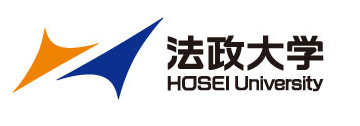 　　　　　　　　　　学習ステーション学生スタッフ エントリーシート※学習ステーションのプログラムに参加したことがありますか？（　有　・　無　）※新入生サポーター、その他学生スタッフの経験はありますか？（　有　・　無　）ありがとうございました。厳正な選考のもと、後日応募者にメールで通知します。                                    　　　　　　　　　　　　　　　　　　　年　　　月　　　日現在                                    　　　　　　　　　　　　　　　　　　　年　　　月　　　日現在                                    　　　　　　　　　　　　　　　　　　　年　　　月　　　日現在 ふりがな応募する業務に✓をつけてください（兼務可）□常駐スタッフ業務□プログラムスタッフ業務 氏　　名応募する業務に✓をつけてください（兼務可）□常駐スタッフ業務□プログラムスタッフ業務学生証番号応募する業務に✓をつけてください（兼務可）□常駐スタッフ業務□プログラムスタッフ業務学部・学科　　　　　　　　　学部　　　　　　　　　学科　　　　　年　　　　　　　　　学部　　　　　　　　　学科　　　　　年生年月日　　　　　　年　　　月　　　日生   　（満　　　歳）　　　　　　年　　　月　　　日生   　（満　　　歳）　E-mail　　　　　　　　　　　　　　　　　　　　　　　　@stu.hosei.ac.jp　　　　　　　　　　　　　　　　　　　　　　　　@stu.hosei.ac.jp携帯電話  　　　 （　　　）  　　　 （　　　）現住所〒〒【ゼミ・専攻等の内容または得意な科目の内容】【サークル】【その他の課外活動】（学生スタッフ活動、ｵｰﾌﾟﾝｷｬﾝﾊﾟｽ、自主マスコミ講座、公務員講座等）【長所・得意分野など】【応募動機】【これまでに熱中した活動や力を入れて取り組んだ経験はありますか？またその経験をどのように活かしていきたいと考えていますか？】【どのようなプログラムを企画してみたいですか？】（注：就職活動のためのプログラムは禁止です。）【活動するにあたり伝えておきたいことがあれば教えてください。】（例：就職活動中のため週に1回程度で活動したい。）